UNESCO-Japan Prize on Education for Sustainable Development2016 Call for NominationsNomination Form 
(This form is for information purposes only. All nominations must be submitted strictly online 
via a platform accessible under this link: https://teams.unesco.org/org/ed/esd-prize)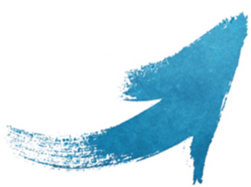 Please present the project/programme of the nominee in a clear and structured way.
Kindly make sure that all boxes of the form are completed according to theinstructions given. 1. SUBMISSION1. SUBMISSIONNomination submitted by: Member StateCountry: Non-Governmental Organization (NGO) in official partnership with UNESCOName:Nomination submitted by: Member StateCountry: Non-Governmental Organization (NGO) in official partnership with UNESCOName:Name of submitting person:Function:E-mail:Telephone:Name of submitting person:Function:E-mail:Telephone:Supporting statement by the nominatorSupporting statement by the nominator[Please complete the following sentence in a maximum of 40 words:] The nominee deserves to receive the UNESCO-Japan Prize on ESD because…[Please complete the following sentence in a maximum of 40 words:] The nominee deserves to receive the UNESCO-Japan Prize on ESD because…2. NOMINEE  2. NOMINEE  Specify if the nominee is an: Individualor an: OrganizationType of Organization: Governmental body International Organization Civil society organization Private sector/business Media Academia/research institution  Education institution Other: [Please specify]Name of Organization/IndividualName of Contact Person Function of Contact Person 
or Individual[e.g. Director, Project Manager]Email of Contact Person 
or IndividualMobile number [with country code]Telephone[with country code]Postal address of NomineeNominee’s country and regionDescription of the nominated  Organization/ Individual[Please provide a summary description in a maximum of 150 words.]Website3. PROJECT/PROGRAMME3. PROJECT/PROGRAMMEa. Project/programme titlea. Project/programme titleb. Project websiteb. Project websitec. Abstractc. Abstract[Kindly explain the objective of the project/programme and its methodology in a maximum of 150 words. Please include all important information in a structured way.][Kindly explain the objective of the project/programme and its methodology in a maximum of 150 words. Please include all important information in a structured way.]d. Contribution to the Global Action Programme on ESD (GAP)d. Contribution to the Global Action Programme on ESD (GAP)Tick the Priority Action Area of the GAP to which the project/programme mainly contributes:   Advancing policy  Transforming learning and training environments (whole-institution approaches) Building capacities of educators and trainers Empowering and mobilizing youth Accelerating sustainable solutions at local level Tick the Priority Action Area of the GAP to which the project/programme mainly contributes:   Advancing policy  Transforming learning and training environments (whole-institution approaches) Building capacities of educators and trainers Empowering and mobilizing youth Accelerating sustainable solutions at local level e. Main target group(s)e. Main target group(s)Governments (National/Sub-national/Local) Intergovernmental organizations Civil society organizations Business Media Academia/research institutionsEducation institutions Educators Youth Other: [Please specify]Governments (National/Sub-national/Local) Intergovernmental organizations Civil society organizations Business Media Academia/research institutionsEducation institutions Educators Youth Other: [Please specify]f. Geographical coveragef. Geographical coverageInternational Regional National LocalCountries:International Regional National LocalCountries:g. Number of beneficiaries to dateg. Number of beneficiaries to date[Please indicate the number of current and previous beneficiaries][Please indicate the number of current and previous beneficiaries]h. Durationh. Duration[Indicate the start and expected end date. Please note that only projects having been running for at least two years will be considered.][Indicate the start and expected end date. Please note that only projects having been running for at least two years will be considered.]i. Fundingi. Funding[Please explain the current and planned funding source(s) of the project/programme.][Please explain the current and planned funding source(s) of the project/programme.]j. Resourcesj. ResourcesAnnual project cost: [Please specify the amount for 2015 in USD]Number of staff involved in the project per year: [Please specify the number of staff in 2015]Annual project cost: [Please specify the amount for 2015 in USD]Number of staff involved in the project per year: [Please specify the number of staff in 2015]k. Future strategyk. Future strategy[Clearly describe the future strategy of the project/programme in a maximum of 150 words. Indicate information such as follow-up plan, scaling-up strategy, target groups, duration and budget.][Clearly describe the future strategy of the project/programme in a maximum of 150 words. Indicate information such as follow-up plan, scaling-up strategy, target groups, duration and budget.]l. Achievements and impactl. Achievements and impact[Please provide evidence of achievements and the impact that the project has had so far, using concrete information such as feedback or quotations by participants, material or publications produced, number and type of individuals or organizations trained, press coverage, previous awards received, number of views of the project website, in a maximum of 150 words.][Please provide evidence of achievements and the impact that the project has had so far, using concrete information such as feedback or quotations by participants, material or publications produced, number and type of individuals or organizations trained, press coverage, previous awards received, number of views of the project website, in a maximum of 150 words.]m. Transformation: m. Transformation: [Please describe how the project/programme practices ESD as transformative education in support of sustainable development, leading to individual and social change, in a maximum of 200 words.][Please describe how the project/programme practices ESD as transformative education in support of sustainable development, leading to individual and social change, in a maximum of 200 words.]n. Integration: n. Integration: [Please describe how the project/programme addresses the three dimensions of sustainable development (society, economy, environment) in an integrated way, in a maximum of 200 words.][Please describe how the project/programme addresses the three dimensions of sustainable development (society, economy, environment) in an integrated way, in a maximum of 200 words.]o. Innovation: o. Innovation: [Please specify how the project/programme demonstrates an innovative approach to ESD, in a maximum of 200 words.][Please specify how the project/programme demonstrates an innovative approach to ESD, in a maximum of 200 words.]4. Supporting materiala. Web links (websites, publications, videos, photo galleries)[Please provide up to 10 relevant web links with a short description.]b. Other supporting documents[To upload any supporting documents not available online, please use the “Attach File” function in the “EDIT” tab in the top left corner.]